В соответствии с Конституцией Российской Федерации, Федеральным законом от 06.10.2003 № 131-ФЗ «Об общих принципах организации местного самоуправления в Российской Федерации», Федеральным законом от 24.07.2007 № 209-ФЗ «О развитии малого и среднего предпринимательства в Российской Федерации», на основании постановления Правительства Российской Федерации от 21.08.2010 № 645 «Об имущественной поддержке субъектов малого и среднего предпринимательства при предоставлении федерального имущества», постановления Правительства Оренбургской области от 22.12.2017 № 939-п «О льготной ставке арендной платы за использование государственного имущества Оренбургской области», руководствуясь Уставом муниципального образования Сорочинский городской округ Оренбургской области, Совет депутатов муниципального образования Сорочинский городской округ Оренбургской области  РЕШИЛ:Удовлетворить протест Сорочинского межрайонного прокурора от 25.02.2022  № 7-1-2022 на Решение от 27.12.2018 № 466 «О льготной ставке арендной платы за использование муниципального имущества». Внести в решение Совета депутатов муниципального образования Сорочинский городской округ Оренбургской области от 27.12.2018 № 466 «О льготной ставке арендной платы за использование муниципального имущества» (далее – Порядок), следующие изменения: Абзац 3 пункта 1 Порядка изложить в следующей редакции: «для арендаторов:являющихся субъектами малого и среднего предпринимательства и организациями, образующими инфраструктуру поддержки субъектов малого и среднего предпринимательства в соответствии с Федеральным законом от 24.07.2007 № 209-ФЗ «О развитии малого и среднего предпринимательства в Российской Федерации» и занимающимися социально значимыми видами деятельности, иными установленными муниципальными программами (подпрограммами) муниципального образования Сорочинский городской округ Оренбургской области приоритетными видами деятельностифизических лиц, не являющимися индивидуальными предпринимателями и применяющими специальный налоговый режим "Налог на профессиональный доход.».2. Контроль за исполнением настоящего решения возложить на постоянную депутатскую комиссию по бюджету, муниципальной собственности и социально – экономическому развитию.3. Установить, что настоящее решение вступает в силу после его официального опубликования в информационном бюллетене «Сорочинск  официальный». Председатель Совета  депутатов муниципального образования Сорочинский городской округ Оренбургской области                                    С.В. ФильченкоГлава муниципального образованияСорочинский городской округ                                                                           Т.П. Мелентьева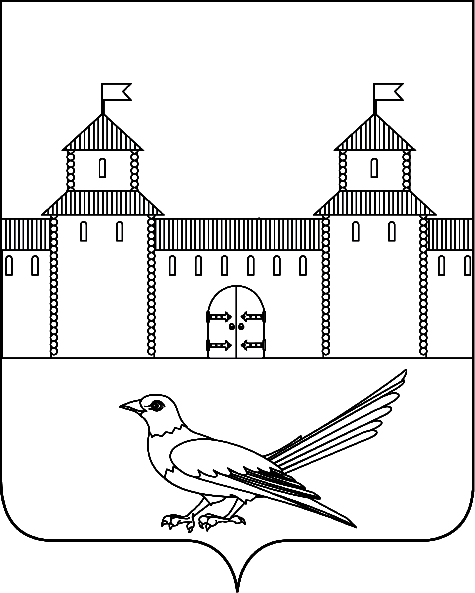 СОВЕТ ДЕПУТАТОВМУНИЦИПАЛЬНОГО ОБРАЗОВАНИЯСОРОЧИНСКИЙ ГОРОДСКОЙ ОКРУГОРЕНБУРГСКОЙ ОБЛАСТИ(XV СЕССИЯ ШЕСТОГО СОЗЫВА)РЕШЕНИЕ от 31 марта 2022 года № 168О внесении изменений в решение Совета депутатом муниципального  образования Сорочинский городской округ Оренбургской области от 27 декабря 2018 года № 466  «О льготной ставке арендной платы за использование муниципального имущества» 